Муниципальное бюджетное общеобразовательное учреждение
«Средняя общеобразовательная школа № 3»
муниципального образования «город Бугуруслан»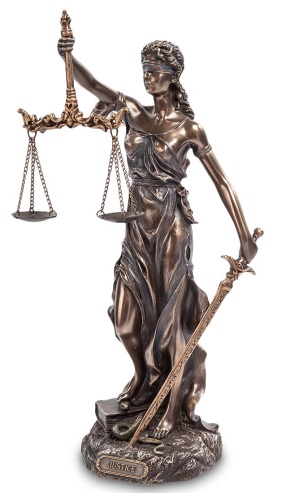 МЕТОДИЧЕСКАЯ РАЗРАБОТКА
УРОКА ПРАВА
НА ТЕМУ
«МОРАЛЬ И ПРАВО 
В СИСТЕМЕ СОЦИАЛЬНЫХ НОРМ»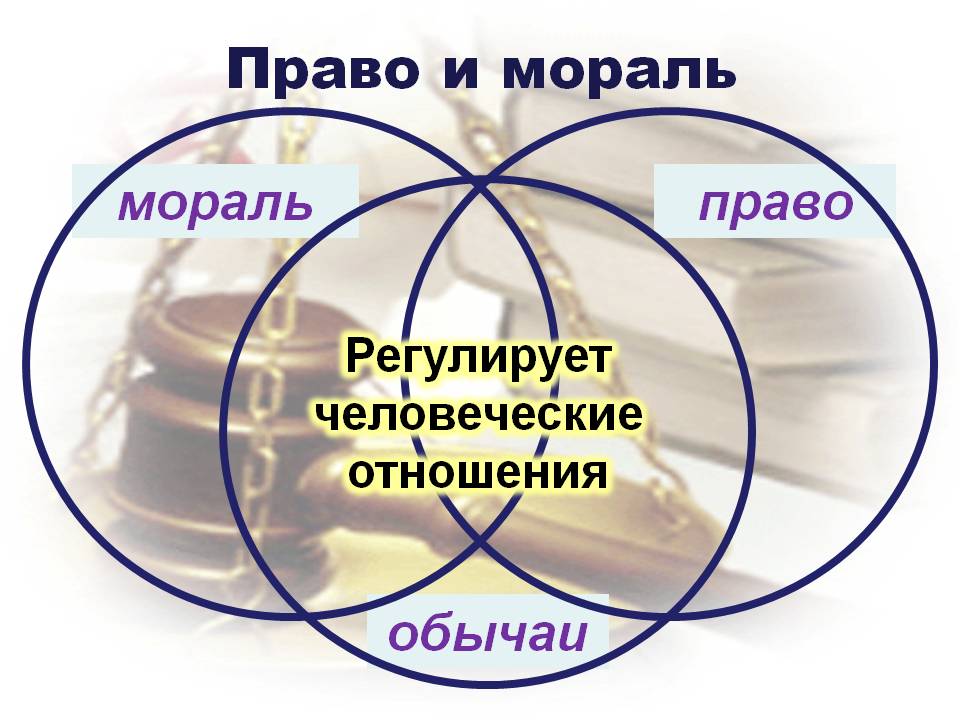                                                                    Автор разработки: учитель обществознания
                                                                                                       высшей категории
                                                                                                       МБОУ СОШ № 3
                                                                                                       В.Ю. ЛошкареваУрок права
на тему «Мораль и право в системе социальных норм»
(с использованием google сервисов)
Учитель: В.Ю. Лошкарева.Цель урока: исследовать взаимосвязь между нормами права и морали как основными регуляторами общественных отношений, показать противоречивый характер этого взаимодействия.Задачи: 1. Систематизировать знания обучающихся об основных общих и отличительных чертах между нормами морали и нормами права, показать суверенность каждого из этих социальных регуляторов.                 2. Развитие навыков групповой работы, разрешения проблемных ситуаций, аргументирования собственной позиции, умений работать в google сервисах.                 3. Воспитание нравственной и правовой культуры обучающихся.Тип урока: урок изучения нового материала.Оборудование: мультимедийное оборудование. ВКС, ноутбуки, учебник «Основы правовой культуры» Е.А. Певцовой.Планируемые результаты: 1. Предметные:должны: знать, какие признаки права составляют его основное отличие от других социальных регуляторов; что сближает право и мораль, в чём проявляется суверенность права, как взаимодействуют между собой нормы морали и нормы права; уметь выявлять связь права с моралью.                                              2. Метапредметные:познавательные: объяснять, в чём заключается взаимосвязь права и морали и какие существуют между ними различия, характеризовать основные признаки норм права и норм морали, работать с информацией из различных источников.

регулятивные: составлять план действий, владеть навыками самоконтроля, осознавать то, что уже усвоено и что еще подлежит усвоению, качество и уровень усвоения того, что ещё не известно.коммуникативные: составлять план действий, вступать в диалог, сотрудничать с другими людьми, решать учебные проблемы, возникающие в ходе групповой и фронтальной работы, работать в гугл сервисах.                                            3. Личностные:Личностная оценка моральных и правовых норм; осознание ценностных ориентиров и установок, основанных на нормах права и морали, мотивации к использованию моральных и правовых норма в своей жизни.Организационная структура урокаВ этой школе 11 лет
Познаем самый красочный свет!
Прославляем любовь и добро,
Не сдаемся всем бедам на зло!
Любим, верим, надеемся, ждём!
И вперед дружно к цели идем!
В жизни мы сохраним навсегда
Эти школьные наши года!
Припев:
Виват! Всем школьникам, друзья!
Виват! Всем вам, учителя!
Виват! Обители родной!
Гордимся, школа, мы тобой!В этой школе 11 лет
Познаем самый красочный свет!
Прославляем любовь и добро,
Не сдаемся всем бедам на зло!
Любим, верим, надеемся, ждём!
И вперед дружно к цели идем!
В жизни мы сохраним навсегда
Эти школьные наши года!
Припев:
Виват! Всем школьникам, друзья!
Виват! Всем вам, учителя!
Виват! Обители родной!
Гордимся, школа, мы тобой!Этап урокаСодержание деятельности учителяСодержание деятельности обучающихсяФормируемые способы деятельности1.Стадия вызова (мотивация к учебной деятельности)Звучит мелодия из фильма «Берегись автомобиля»,  учитель предлагает вспомнить, из какого фильма данная мелодия и переходит к показу видео отрывка из кинофильма, в котором главный герой  говорит на суде о Деточкине, что «Он виноват, но он не виноват. Пощадите его, граждане судьи. Он очень хороший человек». Проблемный вопрос обучающимся: «Почему так противоречиво следователь оценивает поведение Деточкина?»Так о чем пойдет речь на нашем уроке?Какие задачи нам предстоит решить?Учитель демонстрирует два высказывания Рефата Шакир-Алиева, одно из которых обучающиеся объясняют и записывают в качестве эпиграфа: «Закон без морали жесток, мораль без закона беспомощна», «Закон придуманы человеком,  мораль – человечеством», Обучающиеся разрешают проблемную ситуацию с помощью собственных версий (виноват с точки зрения права – он угонял автомобили, значит, нарушал закон. Не виноват с точки зрения морали – угонял у мошенников, продавал и деньги отдавал в детские дома).Обучающиеся самостоятельно формулируют тему урока «Нормы морали и права в системе социальных норм», записывая её в тетрадь.Обучающиеся самостоятельно формулируют задачи урока (выявить характер взаимосвязи между нормами морали и права, их общие и отличительные черты.Обучающиеся объясняют устно смысл высказывания и записывают эпиграф в тетрадь.Постановка учебной задачи, анализ проблемной ситуации.2.Стадия осмысления (изучение нового материала)Учитель предлагает обучающимся работать в двух группах: группа 1 – изучают нормы морали, группа 2 – изучают нормы права, открыть гугл сервисы и с помощью интерактивного рабочего листа сделать задание, распределив конкретные нормы морали и права по группам.Групповая работа в гугл сервисах: группа 1 работает с заданием 20 ЕГЭ по обществознанию (в текст нужно вместо пропусков вставить понятия обществознания и сделать гипер ссылки на них для объяснения их смысла. Группа 2 работает в google таблице, занося в нее данные опроса об отношении жителей г. Бугуруслана к праву, о соблюдении прав граждан со стороны государства и составляя диаграмму по итогам опроса и ее анализ.Социальные сети плотно вошли в нашу жизнь. Учителем предлагается просмотреть видео недели и проанализировать его с точки зрения темы урока (видео о двух собаках, которые лежали на железнодорожном полотне и спасали друг от друга от смерти).Олицетворением высокого морального облика является наш соотечественник, чей 100-летний юбилей вся наша страна будет отмечать в мае этого года. Это Андрей Дмитриевич Сахаров. В его жизни тоже возникала борьба между правом и моралью. Небольшой экскурс в его биографию сделает Ольга Белоусова.Обучающиеся в google сервисе работают с интерактивным рабочим листом, группа 1 – распределяя конкретные нормы в моральные, группа 2 – в правовые. После окончания работы в интернете, обучающиеся озвучивают результаты работы.Группа 1 работает с заданием 20 ЕГЭ по обществознанию (в текст нужно вместо пропусков вставить понятия обществознания и сделать гипер ссылки на них для объяснения их смысла. Демонстрирует на экране результат работы и раскрывает с помощью гипер ссылок основные понятия научного текста.  Группа 2 работает в google таблице, занося в нее данные опроса об отношении жителей г. Бугуруслана к праву, о соблюдении прав граждан со стороны государства и составляя диаграмму по итогам опроса и ее анализ. Демонстрирует результаты работы на экране и анализирует данные сформированной диаграммы. Обучающиеся после просмотра дают оценку данному событию, анализируют ситуацию с точки зрения морали и права, подчёркивая благородную и высоко нравственную деятельность волонтёров по спасению собак.Индивидуальное сообщение об А.Д. Сахарове, который являлся физиком-ядерщиком, являлся основателем создания водородной бомбы и боролся против ядерных испытаний.Индивидуальная работа с использованием google сервисов – интерактивный рабочий лист, текстовые гипер ссылки, goggle таблицы.3.Стадия закрепление нового изученного материалаУчитель предлагает обеим группам обучающихся в виде таблицы записать в тетради черты сходства и различия между нормами морали и нормами права.Учитель предлагает высказывание Рефат Шакир-Алиева для написания задания 29 ЕГЭ по обществознанию (мини сочинение): «Удачный брак закона с моралью – самый верный признак цивилизованного общества»Обучающиеся письменно в тетради заполняют таблицу. Озвучивают полученные результаты, называя общие и отличительные черты между нормами морали и права.Обучающиеся по критериям устно составляют мини сочинение как итог урока (объяснение идеи высказывания, теоретические аргументы и примеры, подтверждающие смысл высказывания)Индивидуальная работа, инициативное сотрудничество, систематизация нового материала в знаковых системах4.Стадия рефлексииУчитель задает вопрос: «Так какие, на ваш взгляд, нормы являются столпами общества?Какие ценности важнее всего в жизни человека и общества?Учитель спрашивает: «А с чего начинается истинный патриотизм?Вашему вниманию мы предлагаем небольшой творческий проект.На фоне исполнения песни идёт слайд шоу «Мы вместе» с фотографиями из школьной жизни.Обучающиеся делают вывод, что это нормы морали.Обучающиеся перечисляют ценности здоровья, любви, дружбы, чести и патриотизм.Обучающиеся отвечают, что с любви к семье и к родной школе.Обучающиеся поют куплет песни о любви к школе собственного сочинения:В этой школе 11 лет
Познаем самый красочный свет!
Прославляем любовь и добро,
Не сдаемся всем бедам на зло!
Любим, верим, надеемся, ждём!
И вперед дружно к цели идем!
В жизни мы сохраним навсегда
Эти школьные наши года!
Припев:
Виват! Всем школьникам, друзья!
Виват! Всем вам, учителя!
Виват! Обители родной!
Гордимся, школа, мы тобой!Инициативное сотрудничество